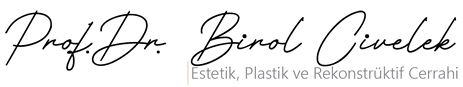 TEDARİKÇİ AYDINLATMA METNİİşbu Aydınlatma Metni; veri sorumlusu sıfatıyla hareket eden Prof. Dr. Birol CİVELEK  (“Muayenehane”), (“Muayenehanemiz”)  tarafından, 6698 sayılı Kişisel Verilerin Korunması Kanununa (“Kanun”) ’nun 10. Maddesine uygun olarak Muayenehanemiz tedarikçilerine ait Kişisel Verilerin işlenmesine ilişkin açıklamalarda bulunmak ve bilgilendirmek amacıyla kaleme alınmıştır.Sayın Tedarikçilerimiz,Muayenehanemiz tarafından işlenen kişisel verilerinizi önemsiyoruz. Verilerinizi, 6698 sayılı Kişisel Verilerin Korunması Kanununu kapsamında öngörülen ilke ve esaslara uygun olarak işlediğimizi, güvenliği sağlanmış ortamlarda sakladığımızı ve haklarınız konusunda oldukça hassas davrandığımızı belirtmek isteriz.Aydınlatma yükümlülüğümüz kapsamında sizlere; işlediğimiz kişisel verilerinizi, bu verilerinizi hangi işleme amaçları kapsamında işlediğimizi, kimlere ve hangi amaçlarla aktarılabileceğimizi, verilerinizi hangi yollarla ve hukuki sebeplerle topladığımızı ve kanun kapsamında hangi haklara sahip olduğunuzu bildirmek isteriz.VERİ SORUMLUSUNUN KİMLİĞİProf.Dr. Birol CİVELEK - Adres: Oran Mah. Park Oran Ofis . No:21 06450 Çankaya/ANKARA , Kanun kapsamında “Veri Sorumlusudur”.B. İŞLENEN KİŞİSEL VERİLER VE İŞLEME AMAÇLARI Aşağıda sayılan kişisel ve özel nitelikli kişisel verileriniz ilgili kanunda ve diğer kanunlarda öngörülen usul ve esaslara uygun olarak işlenmekte ve saklanmaktadır.Kimlik,Finans,İletişim Verileriniz, tedarik faaliyetlerin mevzuata uygun yürütülmesi, tedarikçilerle yapılan sözleşmelere ilişkin finans ve muhasebe işlerinin yürütülmesi, iş faaliyetlerinin yürütülmesi / denetimi, sizlerden alınan malın / hizmetin satın alım süreçlerinin yürütülmesi, söz konusu sözleşmelerin saklama ve arşiv faaliyetlerinin yürütülmesi, sözleşme süreçlerinin yürütülmesi, tedarik zinciri yönetimi süreçlerinin yürütülmesi ve tedarik süreçlerinde iletişimin sağlanması, vergi beyannamelerinin verilmesi süreçleri gibi süreçlerde yetkili kişi, kurum ve kuruluşlara bilgi verilmesi gibi işleme amaçları doğrultusunda işlenmektedir.Hukuki İşlem Verileriniz acil durum yönetimi süreçlerinin yürütülmesi, hukuk işlerinin takibi ve yürütülmesi, yetkili kişi, kurum ve kuruluşlara bilgi verilmesi, iletişim faaliyetlerinin yürütülmesi, iş faaliyetlerinin yürütülmesi / denetimi gibi işleme amaçları doğrultusunda işlenmektedir.Fiziksel Mekan Güvenliği Verileri acil durum yönetimi süreçlerinin yürütülmesi, denetim / etik faaliyetlerinin yürütülmesi, faaliyetlerin mevzuata uygun yürütülmesi, muayenehanemizin fiziksel mekanlarının güvenliğinin temini, taşınır mal ve kaynakların güvenliğinin temini, iş sağlığı / güvenliği faaliyetlerinin yürütülmesi gibi işleme amaçları doğrultusunda işlenmektedir.C. KİŞİSEL VERİLERİN, HANGİ YÖNTEMLERLE VE HUKUKİ SEBEPLERLE TOPLANDIĞIKişisel verileriniz, Kanunda belirtilen veri işleme şartlarına uygun olarak, yapılan hizmet ve mal tedariklerinde tedarikçilerle yapılan sözleşmelerden kaynaklı taraf olunması sebebiyle, sözleşme kurulması aşamasında sözleşmeler üzerinden, iletişim faaliyetlerinin yürütülmesi amacıyla genellikle eletronik /e-posta /telefon ortamları üzerinden, yüz yüze görüşme halinde sesli olarak,  muayenehane içinde kullanılan yazılımlar, fiziki evrak ve formlar, kamera sistemleri, idari ve adli yazışmalar vasıtası ile aşağıda belirtilen hukuki sebepler doğrultusunda işlenmektedir:Tedarikçi yetkilisinin ve çalışanının temel hak ve özgürlüklerine zarar vermemek kaydıyla, Muayenehanemizin meşru menfaatleri için veri işlenmesinin zorunlu olması.Tedarikçi yetkilisinin taraf olduğu sözleşmelerin kurulması veya ifasıyla doğrudan doğruya ilgili olması kaydıyla, sözleşmelerin taraflarına ait kişisel verilerin işlenmesinin gerekli olması.Kanunda açıkça öngörülmüş olması ve/veya Muayenehanemizin hukuki yükümlülüğünü yerine getirebilmesi için zorunlu olması.İlgili kişi tarafından aleni hale getirilmesi ve Muayenehanemizin meşru menfaatleri kapsamında veri işlemesi.D. KİŞİSEL VERİLERİN KİMLERE VE  HANGİ AMAÇLARLA AKTARILDIĞIKişisel verileriniz; KVKK’nın 8 ve 9 uncu maddelerinde belirtilen kişisel verilerin aktarılması hükümleri  çerçevesinde; hukuki bir uyuşmazlık halinde veya muayenehanemizin vergi yükümlülüğü gibi yükümlülüklerini yerine getirebilmesi amacıyla hukuken yetkili kamu kurum ve kuruluşları ile adli ve idari mercilere ,iş faaliyetlerinin yürütülmesi amacıyla diğer iş ortakları ve tedarikçilere,finans ve muhasebe işlerinin yürütülebilmesi amacıyla mali müşavirlere, uyuşmazlıklar halinde avukatlara aktarılabilecektir.E. KİŞİSEL VERİ SAHİBİ İLGİLİ KİŞİ OLARAK HAKLARINIZKişisel veri sahipleri olarak;Kişisel verilerinizin işlenip işlenmediğini öğrenme,Kişisel verileriniz işlenmişse buna ilişkin bilgi talep etme,Kişisel verilerinizin işlenme amacını ve bunların amacına uygun kullanılıp kullanılmadığını öğrenme,Yurt içinde veya yurt dışında kişisel verilerinizin aktarıldığı üçüncü kişileri bilme,Kişisel verilerinizin eksik veya yanlış işlenmiş olması hâlinde bunların düzeltilmesini isteme ve bu kapsamda yapılan işlemin kişisel verilerinizin aktarıldığı üçüncü kişilere bildirilmesini isteme,KVK Kanunu ve ilgili diğer kanun hükümlerine uygun olarak işlenmiş olmasına rağmen, işlenmesini gerektiren sebeplerin ortadan kalkması hâlinde kişisel verilerinizin silinmesini veya yok edilmesini isteme ve bu kapsamda yapılan işlemin kişisel verilerinizin aktarıldığı üçüncü kişilere bildirilmesini isteme,İşlenen verilerin münhasıran otomatik sistemler vasıtasıyla analiz edilmesi suretiyle aleyhinize bir sonucun ortaya çıkmasına itiraz etme,Kişisel verilerin kanuna aykırı olarak işlenmesi sebebiyle zarara uğraması hâlinde zararın giderilmesini talep etme haklarına sahipsiniz.F. VERİ SORUMLUSUNA BAŞVURUKişisel veri sahibi “İlgili Kişi” olarak sizler, 6698 Kişisel Verilerin Korunması Kanununun 11. maddesinde yer verilen haklarınızı kullanmak ve taleplerinizi bizlere bildirmek için http://www.birolcivelek.com  internet sitemizde yer alan Başvuru Formu’nu, formda yer verilen usule uygun olarak doldurmak suretiyle “Veri Sorumlusuna Başvuru Usul ve Esasları Hakkında Tebliğe” göre “ Oran  Mah. Park Oran Ofis. No:21, 06450 Çankaya/ANKARA ”  adresine,  yazılı olarak veya üyeliğinizin teyit edildiği elektronik posta üzerinden bilgi@birolcivelek.com.tr e-posta adresine iletebilirsiniz. Muayenehanemiz , talebin niteliğine göre talebi en kısa sürede ve en geç otuz gün içinde ücretsiz olarak sonuçlandıracaktır. Ancak, işlemin ayrıca bir maliyeti gerektirmesi hâlinde, Muayenehane tarafından Kişisel Verileri Koruma Kurumu tarafından belirlenen tarifedeki ücret alınacaktır.